11 мая 2021 года старшим инспектором контрольно-счетного отдела дано заключение на постановление администрации муниципального образования «Кватчинское» «Об утверждении отчета об исполнении бюджета муниципального образования «Кватчинское» за 1 квартал 2021 года».Настоящее заключение  на  постановление администрации муниципального образования «Кватчинское» от 12.04.2021г. № 17 «Об утверждении отчета об исполнении  бюджета муниципального образования «Кватчинское» за 1 квартал 2021 года»  проведено  в соответствии с  Бюджетным кодексом Российской Федерации, положениями Федерального закона от 07.02.2011г.  № 6-ФЗ «Об общих принципах организации и деятельности контрольно-счетных органов субъектов Российской Федерации и муниципальных образований» (в ред. изменений),  Федерального закона от 6 октября 2003г. № 131-ФЗ «Об общих принципах организации местного самоуправления в Российской Федерации» (в ред. изменений), Положением «О бюджетном процессе в муниципальном образовании «Кватчинское», утвержденным решением Совета депутатов муниципального образования «Кватчинское» от 22.09.2008г. № 5.5 (в ред. изменений), Уставом муниципального образования «Кватчинское», Соглашением, заключенным между Советом депутатов муниципального образования «Кватчинское» (далее – сельский Совет депутатов) и Советом депутатов муниципального образования «Можгинский район» о передаче контрольно-счётному отделу муниципального образования «Можгинский район» (далее – контрольно-счетный отдел) полномочий контрольно-счётного органа муниципального образования «Кватчинское» по осуществлению внешнего муниципального финансового контроля, утвержденного решением сельского Совета депутатов от 24.12.2020г. № 31.5,  Положением  о контрольно - счетном отделе муниципального образования «Можгинский район», утвержденным решением  районного Совета депутатов от 24.11.2011г.  № 37.6 (в ред. изменений), п. 2.4 плана работы контрольно-счётного отдела на 2021 год, утвержденного решением районного Совета депутатов от 23.12.2020г. № 38.13, Стандарта внешнего муниципального финансового контроля «Проведение экспертно-аналитического мероприятия», утвержденного председателем контрольно-счетного отдела.Целью  экспертно - аналитического мероприятия является:  реализация закрепленных за контрольно-счетным отделом полномочий, регулярное информирование сельского Совета депутатов и главы муниципального образования сельского поселения «Кватчинское» (далее – сельское поселение)  о ходе исполнения бюджета  муниципального образования «Кватчинское» (далее – бюджет сельского поселения).Бюджет сельского поселенияза 1 квартал 2021 года исполнялся в соответствии с требованиями и нормами действующего бюджетного законодательства и  муниципальными правовыми актами.Согласно данных Отчета ф. 0503117 об исполнении бюджета сельского поселения  доходы исполнены в сумме 650,5 тыс. руб., что составило 23,4%  плановых бюджетных назначений, в том числе собственные  доходы исполнены в сумме 258,7 тыс. руб. Удельный вес собственных доходов в общем объеме доходов бюджета сельского поселения составил 39,8%. В структуре собственных   доходов 25% уровень исполнения плановых бюджетных назначений не достигнут ни по одному  доходному источнику, процент исполнения составил от  2,4% по разделу «Налог на имущество физических лиц» до 21,8% плановых бюджетных назначений по разделу «Налог на доходы физических лиц». Согласно плана поступлений налоговых и неналоговых доходов на 2021 год, согласованного с Минфином УР, план поступления собственных доходов в бюджет сельского поселения на 1 квартал  отчетного года согласован в сумме 251,0 тыс. руб., т.е. собственные доходы за 1 квартал перевыполнены на 7,7 тыс. руб. или 3,1%.  Налоговая недоимка по налогам, сборам и иным обязательным платежам по состоянию на 01.04.2021г. в сравнении с аналогичным периодом прошлого года (152,4 тыс. руб.) уменьшилась на 10,4 тыс. руб. и   составила 140,0 тыс. руб. Безвозмездные поступления  поступили в сумме  391,8 тыс. руб., что составило 38,5% плановых бюджетных  назначений.  Удельный вес в общем объеме доходов составил  60,2%. За 1 квартал 2021г. расходы составили в сумме 744,6 тыс. руб., или 26,8% плановых бюджетных ассигнований. В структуре расходов бюджета  по двум разделам сложился высокий процент исполнения расходов: по разделу «Национальная экономика» - 49,1%, по разделу  «Культура и кинематография» - 100% плановых бюджетных ассигнований.  По остальным  разделам сложился низкий процент исполнения расходов от 7,7% по разделу «Национальная безопасность и правоохранительная деятельность» до 21,6% плановых  бюджетных ассигнований по разделу «Культура и кинематография», т.е. 25% уровень исполнения  не достигнут. За 1 квартал 2021 года в сравнении с аналогичным периодом прошлого года,  по двум  расходным источникам из семи наблюдается сокращение расходов, по четырем  - увеличение, по одному расходному источнику расходы на уровне прошлого года.Бюджет сельского поселения за 1 квартал 2021г. исполнен с дефицитом  в размере  94,1 тыс. руб., что соответствует Отчету ф. 0503117. Дефицит бюджета составил 36,4% общего годового объема доходов бюджета сельского поселения без учета утвержденного объема безвозмездных поступлений и (или) поступлений налоговых доходов по дополнительным нормативам отчислений, т.е. превышает ограничения, установленные п. 3 ст. 92.1 БК РФ. Согласно отчета об исполнении бюджета МО «Кватчинское» за 1 квартал  2021 года в составе источников финансирования дефицита бюджета утверждено снижение остатков средств на счетах по учету средств местного бюджета, т.е. требования п. 3 ст. 92.1 БК РФ соблюдены. Замечания финансово-экономического характера отсутствуют.Контрольно-счетным отделом   предложен ряд мероприятий  в целях обеспечения полноты учета налогоплательщиков и увеличения доходной базы  сельского поселения.Представление по результатам экспертно-аналитического мероприятия не направлялось.исп. старший инспектор  контрольно-счетного отдела  Е.В. Трефилова13.05.2021г.КОНТРОЛЬНО-СЧЕТНЫЙ ОТДЕЛ
МУНИЦИПАЛЬНОГО ОБРАЗОВАНИЯ «МОЖГИНСКИЙ РАЙОН»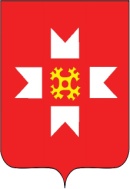 «МОЖГА  ЁРОС» МУНИЦИПАЛ  КЫЛДЫТЭЛЭН ЭСКЕРОНЪЯ НО ЛЫДЪЯНЪЯ  ЁЗЭТЭЗ